To: GLOBE Summer Middle School Researchers and Parents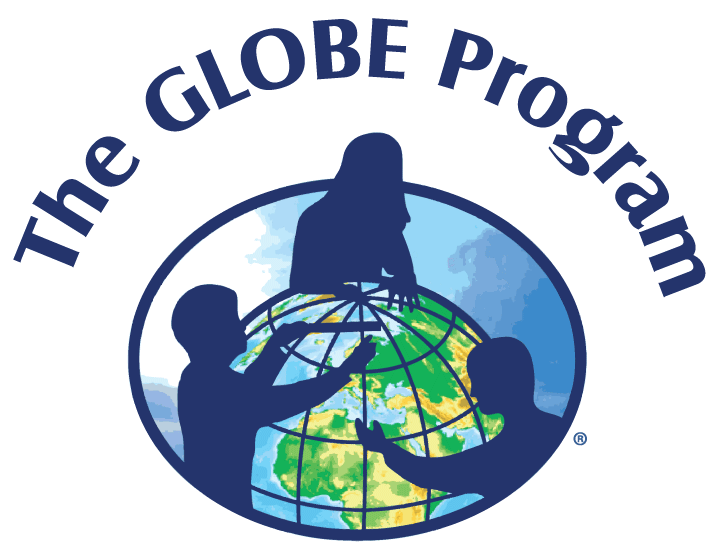 From: Mrs. Wanda L. Hathaway, Program CoordinatorDate: July 1, 2019Congratulations, your child has been chosen from a pool of candidates applying for the GLOBE Middle School Program. On Monday, July 1, 2019 at 10:00 am, students are expected to report to the (Global Learning and Observation to Benefit the Environment) GLOBE located in room 232 in Dixon Hall on the campus of Elizabeth City State University. At least one parent or guardian must accompany the student on the first day. Parents must arrange transportation for students to and from the campus on a daily basis.  The program will provide lunch for participants.  Please notify us if you choose to provide special diet meals.We look forward to working with each student this summer.  The schedule for the program is below.  An optional open lab period will be available in room 232 Dixon Hall each day from 10am and 3pm .  Students can use the open lab periods to complete required assignments or prepare for the next day.  Students will receive a stipend of $100.00 (after the completion of  task sheet assignments) on the last day of the program.  Please call 337-4113 or email me at wandalhathaway@gmail.com should you have questions regarding this program.Program StaffPrincipal Investigator	Dr. Linda Hayden, Math, Science and Technology/PIProgram Coordinators	Mrs. Wanda L. Hathaway, GLOBE Education Coordinator	 Science Instructor, Pasquotank County, NCPower Point Trainer, Camera Trainer	Mr. Jeff Wood, CERSER Webmaster GIS/GPS Trainer	Derek Morris, CERSER Grad StudentClimate Change Trainer	Mrs. Wanda L. Hathaway, GLOBE Outreach CoordinatorHydrology Trainer	Mrs. Wanda HathawayAdministrative Assistant	Mr. Joal HathawaySeminar Guest Speakers: 
Aviation and Wind Tunnel Seminar: Mr. Orestes Gooden, Asst Professor for Aviation Science10am – noonNoon – 1pm1pm – 3pmAll Students should report to 232 Dixon Hall on the Campus of ECSU each day.All Students should report to 232 Dixon Hall on the Campus of ECSU each day.All Students should report to 232 Dixon Hall on the Campus of ECSU each day.All Students should report to 232 Dixon Hall on the Campus of ECSU each day.Mon, July 1Program OpeningDr. Linda Hayden
Wanda HathawayLunch Seminar: Video “Call of Science”“The Snow Below”GLOBE Climate ChangeWanda HathawayTue, July 2Digital CamerasJeff WoodLunch Seminar“Climate Change”GLOBE Climate ChangeWanda HathawayWed, July 3Power Point TrainingJeff WoodLunch Seminar“Survive Climate Change”Aviation Department
Orestes GoodenThu, July 4Independence Day 4th - GLOBE CLOSEDIndependence Day 4th - GLOBE CLOSEDIndependence Day 4th - GLOBE CLOSEDFri,  July 5Dismal Swamp Museum in Camden, NC - (Transportation ECSU Vans)Dismal Swamp Museum in Camden, NC - (Transportation ECSU Vans)Dismal Swamp Museum in Camden, NC - (Transportation ECSU Vans)Mon, July 8(7am-6 pm) VA Marine Science Center, Dolphin Watch  - (Transportation ECSU Vans)(7am-6 pm) VA Marine Science Center, Dolphin Watch  - (Transportation ECSU Vans)(7am-6 pm) VA Marine Science Center, Dolphin Watch  - (Transportation ECSU Vans)Tue, July 9GPS TRAININGDerek MorrisLunch SeminarHydrology videoRobotics/Open LabDerek Morris, Wanda HathawayWed, July 10GPS Training FUN Junction – Luncheon - (Transportation ECSU Vans)GPS Training FUN Junction – Luncheon - (Transportation ECSU Vans)GPS Training FUN Junction – Luncheon - (Transportation ECSU Vans)Thu, July 11Robotics RaceLunch Seminar: Climate VideoOpen Computer LabFri, July 12Open Lab/Task Sheets DueClosing Program and Luncheon with ParentsClosing Program and Luncheon with Parents